LISTA JEDNOSTEK NIEODPŁATNEGO PORADNICTWA OBYWATELSKIEGO NA TERENIE POWIATU BIELSKIEGONAZWAADRESKONTAKT / www/ e-mailGODZINY PRZYJĘĆInnePORADNICTWO Z ZAKRESU ROZWIĄZYWANIA PROBLEMÓW ALKOHOLOWYCH I INNYCH UZALEŻNIEŃPORADNICTWO Z ZAKRESU ROZWIĄZYWANIA PROBLEMÓW ALKOHOLOWYCH I INNYCH UZALEŻNIEŃPORADNICTWO Z ZAKRESU ROZWIĄZYWANIA PROBLEMÓW ALKOHOLOWYCH I INNYCH UZALEŻNIEŃPORADNICTWO Z ZAKRESU ROZWIĄZYWANIA PROBLEMÓW ALKOHOLOWYCH I INNYCH UZALEŻNIEŃPORADNICTWO Z ZAKRESU ROZWIĄZYWANIA PROBLEMÓW ALKOHOLOWYCH I INNYCH UZALEŻNIEŃPunkt konsultacyjno- informacyjnego dla osób z problemami alkoholowymiUrząd Gminy BuczkowiceUl. Lipowska 730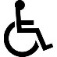 (33) 499 00 66www.buczkowice.plsekretariat@buczkowice.plCzwartek 15:30 - 17:30Z porad mogą korzystać osoby z problemem alkoholowym.
Świadczenie pomocy prawnej oraz dostarczanie informacji na temat możliwości poprawy trudnej sytuacji życiowej członków rodzin osób uzależnionych i nadużywających alkoholu.Gminny Program Profilaktyki i Rozwiązywania Problemów Alkoholowych oraz Przeciwdziałania NarkomaniiKonsultacje motywacyjne Punkt Konsultacyjny w Porąbce
Ul. Krakowska 3(33) 827 28 06www.porabka.plgabriela.grabka@ug.porabka.plWtorek, Środa, Czwartek 9:00 - 12:00
Poniedziałek 15:45 - 17:45Czwartek 15:45 - 17:45Poradnictwo dotyczące przeciwdziałania przemocy w rodzinie i rozwiązywania problemów alkoholowych..
Konsultacje terapeutycznePunk Konsultacyjny 
w Bujakowie
Ul. Bielska 22(33) 432 28 78www.porabka.plgabriela.grabka@ug.porabka.plPoniedziałek, Wtorek 16:00 - 20:00Poradnictwo dotyczące rozwiązywania problemów alkoholowych. Konsultacje terapeutyczne.Gmina SzczyrkSzczyrk 
Ul. Beskidzka 48 p. nr 2-Radca prawnySzczyrk 
Ul. Beskidzka 48 p. nr 2-Radca prawnySzczyrk 
Ul. Beskidzka 48 p. nr 2-Cztery pierwsze wtorki 15:30 - 16:45Świadczenie pomocy prawnej dla osób uzależnionych oraz współuzależnionych.Konsultacje terapeutyczneSzczyrk 
Ul. Beskidzka 48 p. nr 2-Poniedziałek 18:00 - 21:00Świadczenie pomocy terapeutycznej, leczenie uzależnień dla osób uzależnionych, współuzależnionych, dotkniętych przemocą w rodzinie.Punk konsultacyjny Gminnej Komisji Rozwiazywania Problemów AlkoholowychBudynek SG ZOZWilkowice
Ul. Wyzwolenia 18(33) 499 00 77www.wilkowice.plgkrpa@wilkowice.plPoniedziałek 15:30 - 17:30Środa 15:30 - 17:30Z porad mogą skorzystać  mieszkańcy Gminy Wilkowice, szczególnie dla osób dotkniętych problemem uzależnień.Spotkanie grupy AADom Parafialny przy kościele Św. Michała Archanioła w Wilkowicach -Piątek 18:00Grupa samopomocowa. Z porad mogą korzystać osoby z problemem alkoholowym.Spotkanie grupy AAul. Szczyrkowska 343-360 Bystra Śląska
przyziemie Kościoła WNMP-Sobota 19:00Grupa samopomocowa. Z porad mogą korzystać osoby z problemem alkoholowym.Posterunek Policji w WilkowicachUl. Parkowa 2 Wilkowice  33 825 46 40CałodobowoZ porad bezpłatnych mogą skorzystać mieszkańcy Gminy Wilkowice w zakresie rozwiązywania problemów alkoholowych i innych uzależnień.Posterunek Policji w WilkowicachDzielnicowy 
rejon Bystra i Meszna727 032 521CałodobowoZ porad bezpłatnych mogą skorzystać mieszkańcy Gminy Wilkowice w zakresie rozwiązywania problemów alkoholowych i innych uzależnień.Posterunek Policji w WilkowicachDzielnicowy
rejon Wilkowice 727 032 522CałodobowoZ porad bezpłatnych mogą skorzystać mieszkańcy Gminy Wilkowice w zakresie rozwiązywania problemów alkoholowych i innych uzależnień.Punkt Konsultacyjno  Informacyjny przy Gminnej Komisji Rozwiązywania Problemów AlkoholowychŚwietlica środowiskowa 
,,Dziupla”
Wilamowice
Ul. Sienkiewicza 2(33) 812 94 79(33) 812 94 30www.gmina.wilamowice.plug@wilamowice.plpwd@wilamowice.plPomoc świadczona po wcześniejszym uzgodnieniu terminuZ porad mogą skorzystać mieszkańcy Gminy Wilamowice. Ośrodek Pomocy Społecznej w Czechowicach DziedzicachCzechowice-Dziedzice
Ul. Kolejowa 37(32) 215 30 60(32) 215 44 09(32) 214 51 37www.ops-czdz.plsekretariat@ops-czdz.plPoniedziałek, Wtorek, Środa 7:00 - 15:00
Czwartek 7:00 - 17:00
Piątek 7:00 - 13:00Z porad mogą skorzystać mieszkańcy Gminy Czechowice-Dziedzice, pomoc bezpłatna dla osoby/rodziny korzystające z pomocy społecznej.
Osoby/rodziny zgłaszające się o pomoc w rozwiązywaniu problemów alkoholowych i innych uzależnień.Gminna Komisja Rozwiązywania Problemów Alkoholowych w Czechowicach DziedzicachCzechowice-Dziedzice
Plac Jana Pawła II 3/3(32) 214 71 61www.czechowice-dziedzice.plppu@um.czechowice-dziedzice.plPoniedziałek, Wtorek, Środa 7:30 - 15:30
Czwartek 7:30 - 17:30
Piątek 7:30 - 13:30Z porad mogą skorzystać mieszkańcy Gminy Czechowice-Dziedzice, pomoc bezpłatna dla osoby/rodziny, wobec których toczy się postępowanie o zobowiązanie do leczenia odwykowego.
Rozwiązywanie problemów alkoholowych i innych uzależnień.Punkt Konsultacyjny w Czechowicach DziedzicachCzechowice-Dziedzice
Plac Jana Pawła II 2783 444 817(czynny w czasie dyżurów)www.czechowice-dziedzice.plppu@u.czechowice-dziedzice.plPoniedziałek 15:00 - 18:00Pomoc psychologicznaKomisariat Policji w Czechowicach DziedzicachCzechowice-Dziedzice
Ul. Mickiewicza 1478 570 810czechowice@bielsko.ka.policja.gov.plPlacówka całodobowaZ porad bezpłatnych mogą skorzystać mieszkańcy Gminy 
Czechowice-Dziedzice w zakresie rozwiązywania problemów alkoholowych i innych uzależnień.Ośrodek Pomocy Dziecku i Rodzinie w Czechowicach DziedzicachCzechowice-Dziedzice 
Ul. Legionów 81(32) 215 27 73www.opdir.plopdir@op.plPlacówka całodobowaZ porad bezpłatnych mogą skorzystać dzieci pozostające w pieczy zastępczej- wychowankowie i ich rodziny, w zakresie rozwiązywania problemów alkoholowych i innych uzależnień.Miejski Ośrodek Terapii Uzależnień w Czechowicach DziedzicachCzechowice-Dziedzice
Ul. Nad Białką 1b(32) 215 97 40www.bk-europe.plmotuczdz@bk-europe.plPoniedziałek – Piątek 8:00 - 20:00Z porad bezpłatnych mogą skorzystać osoby i ich rodziny, uczestniczące w terapii.Rozwiązywanie problemów alkoholowych i innych uzależnień.Poradnictwo - Terapeuta UzależnieńPunkt KonsultacyjnyGKRPA w Jaworzuul. Zdrojowa 3043-384 Jaworze(33) 828 66 72gops@jaworze.plPoniedziałek 15:30 - 17:30Pomoc dla mieszkańców Gminy Jaworze zaniepokojonych problemem z używaniem alkoholu lub innych substancji psychoaktywnych, swoim lub innych członków rodziny. Poradnictwo dotyczące rozwiązywania problemów alkoholowych. Konsultacje terapeutyczne.Porady umawiane przez GOPS Jaworze.PORADNICTWO PSYCHOLOGICZNEPORADNICTWO PSYCHOLOGICZNEPORADNICTWO PSYCHOLOGICZNEPORADNICTWO PSYCHOLOGICZNEPORADNICTWO PSYCHOLOGICZNEGmina Szczyrk
Terapeuta Szczyrk ul. Beskidzka 48
pokój nr 2 -Poniedziałek 18:00 - 21:00Porady dla osób z problemem uzależnień – jednostki publiczne. Konsultacja PsychologicznaGOPS Bestwina
Ul. Szkolna 4(32) 215 46 37gops@bestwina.plKonsultacja z psychologiem, psychologiem dziecięcym, psychoterapeutą uzależnień po wcześniejszy uzgodnieniu terminu telefonicznie. Konsultacje w/w specjalistów odbywa się dwa razy w miesiącu. Z porad psychologicznych mogą skorzystać mieszkańcy Gminy Bestwina.Punkt Konsultacyjny w ramach realizacji Gminnego  Programu Profilaktyki i Rozwiązywania Problemów AlkoholowychBudynek poczty w Jasienicy 
Jasienica 89433 821 60 91www.jasienica.pl – zakładka „Mieszkaniec”-Profilaktyka przeciwalkoholowa
Poniedziałek 14:30 - 19:30
 2 środy w miesiącu 9:00 - 12:00
Sobota (dzieci) 9:00 - 12:00Z porad psychologicznych mogą skorzystać osoby współuzależnione, poradnictwo z zakresu rozwiązywania konfliktów rodzinnych.
Poradnictwo rodzinne.Poradnictwo RodzinneBudynek poczty w Jasienicy 
Jasienica 89433 821 60 91www.jasienica.pl – zakładka „Mieszkaniec”-Profilaktyka przeciwalkoholowaCzwartek 15:30 - 17:30
Piątek 14:00 - 17:00Z porad psychologicznych mogą skorzystać osoby współuzależnione, poradnictwo z zakresu rozwiązywania konfliktów rodzinnych.
Poradnictwo rodzinne.Gminny Punkt Konsultacyjny przy Gminnym Ośrodku Pomocy SpołecznejGminny Ośrodek Pomocy Społecznej 
Kozy
Ul. Szkolna 1(33) 817 58 27www.gops.kozy.plgops@kozy.com.pl
Poniedziałek 15:00 - 18:00 (dorośli)
Czwartek 14:00-17:00 (dzieci)Porad udziela psycholog.Gminny Program Profilaktyki i Rozwiązywania Problemów Alkoholowych oraz Przeciwdziałania NarkomaniiPunk Konsultacyjny 
w Bujakowie
Ul. Bielska 22(33) 432 28 78www.porabka.plgabriela.graba@ug.porabka.plWtorek 16:00 - 20:00Środa 16:45 - 18:15Jeden czwartek w m-cu (dzieci) 16:00 - 19:00Pierwsza i Trzecia sobota m-ca 8:00 - 11:00Konsultacje psychologiczne.Pomoc psychologiczna dla:
-osób doświadczających przemocy fizycznej i psychicznej,-uzależnionych i ich rodzin,
-rodzin przeżywających konflikty rodzinne i małżeńskie.Gminny Program Profilaktyki i Rozwiązywania Problemów Alkoholowych oraz Przeciwdziałania NarkomaniiPunk Konsultacyjny 
w Bujakowie
Ul. Bielska 22(33) 432 28 78www.porabka.plgabriela.graba@ug.porabka.plWtorek 16:00 - 20:00Środa 16:45 - 18:15Jeden czwartek w m-cu (dzieci) 16:00 - 19:00Pierwsza i Trzecia sobota m-ca 8:00 - 11:00Konsultacje psychologiczne.Pomoc psychologiczna dla:
-osób doświadczających przemocy fizycznej i psychicznej,-uzależnionych i ich rodzin,
-rodzin przeżywających konflikty rodzinne i małżeńskie.Gminny Program Profilaktyki i Rozwiązywania Problemów Alkoholowych oraz Przeciwdziałania NarkomaniiPunk Konsultacyjny 
w Bujakowie
Ul. Bielska 22(33) 432 28 78www.porabka.plgabriela.graba@ug.porabka.plWtorek 16:00 - 20:00Środa 16:45 - 18:15Jeden czwartek w m-cu (dzieci) 16:00 - 19:00Pierwsza i Trzecia sobota m-ca 8:00 - 11:00Konsultacje psychologiczne.Pomoc psychologiczna dla:
-osób doświadczających przemocy fizycznej i psychicznej,-uzależnionych i ich rodzin,
-rodzin przeżywających konflikty rodzinne i małżeńskie.Konsultacja PsychologicznaGabinet psychologa
Budynek SG ZOZWilkowice
Ul. Wyzwolenia 18(33) 817 12 42
(33) 817 08 32696 050 760www.wilkowice.plgkrpa@wilkowice.plWtorek (dorośli) 15:00 - 18:00
Poniedziałek (dzieci) 15:00 - 18:00
Pomoc psychologiczna dla mieszkańców Gminy Wilkowice
(dla dzieci i dorosłych).Ośrodek Pomocy Społecznej w Czechowicach-DziedzicachCzechowice-Dziedzice
Ul. Kolejowa 37(32) 215 30 60(32) 215 44 09512 040 670(32) 214 51 37www.ops-czdz.plsekretaria@ops-czdz.plterapia@opa-czdz.plPoniedziałek, Wtorek, Środa 7:00 - 15:00
Czwartek 7:00 - 17:00Piątek 7:00 - 13:00Z porad mogą skorzystać mieszkańcy Gminy Czechowice-Dziedzice, pomoc bezpłatna dla osoby/rodziny korzystające z pomocy społecznej.
Osoby/rodziny zgłaszające się po pomoc psychologiczną.
Poradnictwo rodzinne i pedagogiczne, psychoterapia indywidualna lub psychoterapia par/rodzin.Gminna Komisja Rozwiazywania Problemów AlkoholowychCzechowice-Dziedzice
Plac Jana Pawła II 3/3(32) 214 71 61www.czechowice-dziedzice.plppu@um.czechowice-dziedzice.plPoniedziałek, Wtorek, Środa 7:30 - 15:30
Czwartek 7:30 - 17:30
Piątek 7:30 - 13:30Z porad mogą skorzystać mieszkańcy Gminy Czechowice-Dziedzice, pomoc bezpłatna dla osoby/rodziny, wobec których toczy się postępowanie o zobowiązanie do leczenia odwykowego, poradnictwo rodzinne.Punkt Konsultacyjny w Czechowicach-DziedzicachCzechowice-DziedziceUl. Plac Jana Pawła II 2Pokój 306783 444 817www.czechowice-dziedzice.plppu@u.czechowice-dziedzice.plPoniedziałek 15:00 - 18:00Z bezpłatnych porad mogą skorzystać
osoby/rodziny dotknięte przemocą w rodzinie lub z problemem uzależnienia, poradnictwo psychologiczne.Komisariat Policji w Czechowicach-DziedzicachCzechowice-Dziedzice
Ul. Mickiewicza 1478 570 810czechowice@bielsko.ka.policja.
gov.plPlacówka całodobowaPomoc bezpłatna dla mieszkańców Gminy 
Czechowice-Dziedzice, poradnictwo rodzinne.Świetlica Zatoka Ośrodka Pomocy SpołecznejCzechowice-Dziedzice
Ul. Słowackiego 32a(32) 215 26 90zatoka@ops-czdz.plPoniedziałek - Piątek 13:00 - 18:00
Pomoc bezpłatna dla: rodzice/opiekunowie dzieci i młodzieży, korzystającej z wsparcia placówki. Poradnictwo z zakresu rodzinnego, pedagogicznego, psychologicznego.Powiatowa Poradnia Psychologiczno – PedagogicznaCzechowice-Dziedzice
Ul. Kasprowicza 48Ul. Traugutta 11(32) 215 22 20www.poradnia-czechowice.pl/poradnia.pp@wp.plPoniedziałek - Piątek 8:00-18:00Pomoc bezpłatna dla:  dzieci i młodzież, rodzice opiekunowie z terenu Gminy Czechowice-Dziedzice.
Poradnictwo z zakresu rodzinnego, pedagogicznego, psychologicznego.Poradnia Psychologiczna dla Dzieci i Młodzieży Czechowice-Dziedzice
ul. Nad Białką 1b510 243 619www.bk-europe.plmotuczdz@bk-europe.plPoniedziałek-Piątek 8:00-16:00Pomoc bezpłatna dla dzieci, młodzieży oraz ich rodzin. Poradnia uzależnień behawioralnych dla dzieci i młodzieży.Szkoła Podstawowa z Oddziałami Przedszkolnymi 
w BujakowieBujaków
Ul. Szkolna 13(33) 810 80 00www.zsbujakow.plsekretariat@zsbujakow.plW godzinach pracy szkołyPomoc psychologiczna i pedagogiczna dla uczniów i ich rodziców.Szkoła Podstawowa 
im. T. Kościuszki
w KobiernicachKobiernice
Ul. Szkolna 1(33) 810 87 88www.spkobiernice.plsekretariat@spkobiernice.plW godzinach pracy szkołyPomoc psychologiczna i pedagogiczna dla uczniów i ich rodziców.Szkoła Podstawowa Nr 1
im.  H. Sienkiewicza w CzańcuCzaniec
Ul. K. K. Wojtyły 32(33) 810 91 04www.sp1czaniec.plspczaniec@poczta.onet.plW godzinach pracy szkołyPomoc psychologiczna i pedagogiczna dla uczniów i ich rodziców.Szkoła Podstawowa Nr 2 
im. K. K. Wojtyły w CzańcuCzaniec
Ul. K. K. Wojtyły 119(33) 810 91 11www.sp2czaniec.edu.plsp2czaniec@gmail.plW godzinach pracy szkołyPomoc psychologiczna i pedagogiczna dla uczniów i ich rodziców.Szkoła Podstawowa Nr 1 
im. M. Kopernika
w PorąbcePorąbka
Ul. Krakowska 4(33) 810 60 10www.spporabka.plsekretariat@spporabka.plW godzinach pracy szkołyPomoc psychologiczna i pedagogiczna dla uczniów i ich rodziców.Publiczne Przedszkole Nr 1
w CzańcuCzaniec
Ul. Królewska 16(33) 810 95 09www.czaniecprzedszkole1.eukancelaria@czaniecprzedszkole1.euSpotkania odbywają się po wcześniejszym uzgodnieniu terminuPomoc psychologiczna dla dzieci i rodziców dzieci uczęszczających do przedszkola.Publiczne Przedszkole Nr 2
w CzańcuCzaniec
UL. K. K. Wojtyły 67(33) 810 91 28www.przedszkole2czaniec.plprzedszkole2czaniec@gmail.comSpotkania odbywają się po wcześniejszym uzgodnieniu terminuPomoc psychologiczna dla dzieci i rodziców dzieci uczęszczających do przedszkola.Publiczne Przedszkole w KobiernicachKobiernice
Ul. Żywiecka 8a(33) 810 86 98www.przedszkole-kobiernice.plsekretariat@przedszkole-kobiernice.comSpotkania odbywają się po wcześniejszym uzgodnieniu terminuPomoc psychologiczna dla dzieci i rodziców dzieci uczęszczających 
do przedszkola.Ośrodek Pomocy Dziecku i Rodzinie w Czechowicach-DziedzicachCzechowice-Dziedzice
UL. Legionów 81(32) 215 27 73www.opdir.plopdir@op.plPlacówka całodobowaPomoc bezpłatna dla: dzieci pozostających w pieczy zastępczej- wychowankowie i ich rodziny.
Poradnictwo rodzinne, pedagogiczne, psychologiczne.Poradnictwo -Psycholog dla dorosłych/młodzieżyPunkt KonsultacyjnyGKRPA w Jaworzuul. Zdrojowa 3043-384 Jaworze(33) 828 66 72I i II Środa robocza miesiąca 8:00 - 10:00III i IV piatek roboczy miesiąca17:00 - 19:00Pomoc dla mieszkańców Gminy JaworzeZapewnienie pomocy psychologicznej.Pomoc psychologiczna dla dorosłych i młodzieży:-osób doświadczających przemocy fizycznej i psychicznej,-uzależnionych i ich rodzin.Porady umawiane przez GOPS Jaworze.Poradnictwo – Psycholog dla dorosłych/młodzieży/dzieciPunkt KonsultacyjnyGKRPA w Jaworzuul. Zdrojowa 3043-384 Jaworze(33) 828 66 72gops@jaworze.plWtorek 16:00 - 18:00lubSobota 12:00 - 14:00Pomoc dla mieszkańców Gminy Jaworze w zakresie zapewnienia pomocy psychologicznej.Pomoc psychologiczna dla dorosłych, młodzieży i dzieci:-osób doświadczających przemocy fizycznej i psychicznej,-osób uzależnionych i ich rodzin.Porady umawiane przez GOPS Jaworze.PORADNICTWO Z ZAKRESU POMOCY SPOŁECZNEJPORADNICTWO Z ZAKRESU POMOCY SPOŁECZNEJPORADNICTWO Z ZAKRESU POMOCY SPOŁECZNEJPORADNICTWO Z ZAKRESU POMOCY SPOŁECZNEJPORADNICTWO Z ZAKRESU POMOCY SPOŁECZNEJPunkt Pomocy RodzinieGminny Ośrodek Pomocy Społecznej w Porąbce
ul. Rynek 4  (33) 810 60 45www.gops.porabka.pl
gops@porabka.plDwa razy w m-cu po wcześniejszych uzgodnieniu terminu  Pomoc psychologiczna dla:- osób doświadczonych przemocy finansowej i psychicznej,
- uzależnionych i ich rodzin,
- rodzin przezywających konflikty rodzinne i małżeńskie Gminny Ośrodek Pomocy SpołecznejUl Parkowa 10
Wilkowice(33) 433 22 55www.wilkowice.plPoniedziałek - Piątek 7:00 - 15:00Pomoc finansowa, przeciwdziałanie przemocy. Ośrodek Pomocy Społecznej w Czechowicach-DziedzicachCzechowice-Dziedzice 
Ul. Kolejowa 37(32) 215 30 60www.ops.czechowice-dziedzice.pl
 ops@ops.czechowice-dziedzice.pPoniedziałek, Wtorek, Środa 7:00 - 15:00
Czwartek 7:00 - 17:00
Piątek 7:00 - 13:00Z porad skorzystać mogą mieszkańcy Gminy Czechowice-Dziedzice, pomoc bezpłatna dla osoby/rodziny korzystające z pomocy społecznej.
Osoby/rodziny zgłaszające się o pomoc.
Poradnictwo z zakresu pomocy społecznej.Poradnictwo Pedagogiczne – Dyżur logopedyPunkt KonsultacyjnyGKRPA w Jaworzuul. Zdrojowa 3043-384 Jaworze(33) 828 66 72gops@jaworze.plŚroda 13:00 - 18:00Pomoc dla mieszkańców Gminy JaworzePoradnictwo pedagogiczne - dyżur logopedy.Z pomocy mogą skorzystać dzieci i młodzież skierowana przez GOPS w Jaworzu.PORADNICTWO Z ZAKRESU PRZECIWDZIAŁANIA PRZEMOCY W RODZINIE, DLA OSÓB POKRZYWDZONYCH PRZESTĘPSTWEM, W RAMACH INTERWENCJI KRYZYSOWEJPORADNICTWO Z ZAKRESU PRZECIWDZIAŁANIA PRZEMOCY W RODZINIE, DLA OSÓB POKRZYWDZONYCH PRZESTĘPSTWEM, W RAMACH INTERWENCJI KRYZYSOWEJPORADNICTWO Z ZAKRESU PRZECIWDZIAŁANIA PRZEMOCY W RODZINIE, DLA OSÓB POKRZYWDZONYCH PRZESTĘPSTWEM, W RAMACH INTERWENCJI KRYZYSOWEJPORADNICTWO Z ZAKRESU PRZECIWDZIAŁANIA PRZEMOCY W RODZINIE, DLA OSÓB POKRZYWDZONYCH PRZESTĘPSTWEM, W RAMACH INTERWENCJI KRYZYSOWEJPORADNICTWO Z ZAKRESU PRZECIWDZIAŁANIA PRZEMOCY W RODZINIE, DLA OSÓB POKRZYWDZONYCH PRZESTĘPSTWEM, W RAMACH INTERWENCJI KRYZYSOWEJZespół 
InterdyscyplinarnyGOPS w Buczkowicach
Ul. Lipowska 730(33) 811 77 11www.buczkowice.plgops@gops.buczkowice.plPodejmowanie interwencji w zakresie przeciwdziałania przemocy w rodzinieZ porad mogą skorzystać osoby doświadczające przemocy domowej.Punkt Konsultacyjny  w ramach realizacji Gminnego Programu Profilaktyki i Rozwiązywania Problemów AlkoholowychBudynek poczty w Jasienicy 
Jasienica 89433 821 60 91www.jasienica.pl – zakładka „Mieszkaniec”-Profilaktyka przeciwalkoholowaWtorek 16:00 - 18:00Pomoc prawna w zakresie poradnictwa rodzinnego dot. problematyki uzależnienia i przemocy w rodzinie.Gmina SzczyrkSzczyrk 
Ul. Beskidzka 48 p. nr 2-w każdą pierwszą, trzecią i ostatnią środę miesiąca 16:00 - 20:00Świadczenie pomocy psychologicznej dla osób uzależnionych, współuzależnionych, dotkniętych przemocą w rodzinie.Poradnictwo psychologiczne.Ośrodek Pomocy Społecznej w Czechowicach-DziedzicachCzechowice-Dziedzice 
Ul. Kolejowa 37(32) 215 30 60(32) 215 44 09(32) 214 51 37www.ops-czdz.plsekretariat@ops-czdz.plPoniedziałek, Wtorek, Środa 7:00 - 15:00
Czwarte 7:00 - 17:00
Piątek 7:00 - 13:00Mieszkańcy Gminy Czechowice-Dziedzice,
pomoc bezpłatna dla osoby/rodziny korzystające z pomocy społecznej.
Osoby/rodziny pokrzywdzone przestępstwem, w ramach interwencji kryzysowej. Poradnictwo z zakresu przeciwdziałania przemocy w rodzinie.Gminna Komisja Rozwiązywania Problemów Alkoholowych w Czechowicach-DziedzicachCzechowice-Dziedzice
Plac Jana Pawła II 3/3(32) 214 71 61www.czechowice-dziedzice.plppu@um.czechowice-dziedzice.plPoniedziałek, Wtorek, Środa 7:30 - 15:30
Czwartek 7:30 - 17:30
Piątek 7:30 - 13:30Z porad mogą skorzystać mieszkańcy Gminy Czechowice-Dziedzice, pomoc bezpłatna dla osoby/rodziny, wobec których toczy się postępowanie o zobowiązanie do leczenia odwykowego.
Poradnictwo z zakresu przeciwdziałania przemocy w rodzinie.Komisariat Policji w Czechowicach-DziedzicachCzechowice-Dziedzice
Ul. Mickiewicza 1478570810czechowice@bielsko.ka.policja.gov.plPlacówka całodobowaPomoc bezpłatna dla mieszkańców Gminy 
Czechowice-Dziedzice w zakresie przeciwdziałania przemocy w rodzinie, dla osób pokrzywdzonych przestępstwem.Straż Miejska w Czechowicach-Dziedzicach Czechowice-Dziedzice
Ul. Niepodległości 35(32) 215 54 92www.strazmiejska.czechowice-dziedzice.plsm@sm.czechowice-dziedzice.plPlacówka całodobowaPomoc bezpłatna dla mieszkańców Gminy 
Czechowice-Dziedzice.
Poradnictwo w ramach interwencji kryzysowej.
Ośrodek Pomocy Dziecku i Rodzinie w Czechowicach-DziedzicachCzechowice-Dziedzice
Ul. Legionów 81(32) 215 27 73www.opdir.plopdir@op.plPlacówka całodobowaPomoc bezpłatna dla: dzieci pozostających w pieczy zastępczej - wychowankowie i ich rodziny. Poradnictwo z zakresu przeciwdziałania przemocy w rodzinie.
Miejski Ośrodek Terapii Uzależnień w Czechowicach-DziedzicachCzechowice-Dziedzice
Ul. Nad Białka 1b(32) 215 97 40www.bk-europe.plmotuczdz@bk-europe.plPoniedziałek - Piątek 8:00 - 20:00
Pomoc bezpłatna dla: osoby i ich rodziny, uczestniczące w terapii.
Poradnictwo z zakresu przeciwdziałania przemocy w rodzinie.Punkt Konsultacyjny w Czechowicach-DziedzicachCzechowice-DziedzicePlac Jana Pawła II 2783 444 817www.czechowice-dziedzice.plppu@um.czechowice-dziedzice.plPoniedziałek 15:00 - 18:00Wtorek 15:30 - 18:30Pomoc bezpłatna dla mieszkańców Gminy Czechowice-Dziedzice. PORADY PRAWNEPORADY PRAWNEPORADY PRAWNEPORADY PRAWNEPORADY PRAWNEGminny Program Profilaktyki i Rozwiązywania Problemów Alkoholowych oraz Przeciwdziałania NarkomaniiPunk Konsultacyjny 
w Bujakowie
Ul. Bielska 22(33) 432 28 78www.czechowice-dziedzice.plppu@um.czechowice-dziedzice.plŚroda 14:00 - 16:00
Pomoc prawna bezpłatna dla osoby/rodziny dotkniętej przemocą w rodzinie lub z problemami z uzależnieniem. Punkt Konsultacyjny w Czechowicach-DziedzicachCzechowice-Dziedzice
Plac Jana Pawła II 2Pok. 306783 444 817www.ops.czechowice-dziedzice.plppu@um.czechowice-dziedzice.plWtorek 15:30-17:30Pomoc bezpłatna dla osoby/rodziny dotknięte przemocą w rodzinie lub z problemem uzależnienia.
Poradnictwo z zakresu prawnego.MediatorCzechowice-DziedziceUl. Traugutta 11-Poniedziałek, Środa, Czwartek 9:00 - 13:00Wtorek, Piątek 14:00 - 18:00Mediacja.Radca PrawnyCzechowice-DziedziceUl. Nad Białką 1B-Poniedziałek, Czwartek 14:00 - 18:00Wtorek, Środa, Piątek 9:00 - 13:00                         Porady prawnePorady wspierająco-prawnePunkt KonsultacyjnyGKRPA w Jaworzuul. Zdrojowa 3043-384 Jaworze(33) 828 66 72gops@jaworze.plI i II Wtorek roboczy miesiąca oraz I i II Piątek roboczy miesiąca12:00 - 14:00Dyżur konsultanta do spraw przeciwdziałania przemocy w rodzinie.Z porad mogą korzystać mieszkańcy Gminy Jaworze:-osoby doświadczające przemocy fizycznej lub psychicznej,- współuzależnieni i ich rodziny,Świadczenie pomocy prawnej oraz dostarczanie informacji na temat możliwości poprawy trudnej sytuacji życiowej członków rodzin osób doznających przemocy, uzależnionych i nadużywających alkoholu.PORADNICTWO W SPRAWACH MIESZKANIOWYCH, SOCJALNYCH I FINANSOWYCHPORADNICTWO W SPRAWACH MIESZKANIOWYCH, SOCJALNYCH I FINANSOWYCHPORADNICTWO W SPRAWACH MIESZKANIOWYCH, SOCJALNYCH I FINANSOWYCHPORADNICTWO W SPRAWACH MIESZKANIOWYCH, SOCJALNYCH I FINANSOWYCHPORADNICTWO W SPRAWACH MIESZKANIOWYCH, SOCJALNYCH I FINANSOWYCHAdministracja Zasobów Komunalnych w Czechowicach-DziedzicachCzechowice-Dziedzice
Ul. Legionów 85(32) 215 31 05www.azk.czechowice-dziedzice.plazk@azk.czechowice-dziedzice.plPoniedziałek, Środa 7:00 - 15:00
Czwartek 7:00 - 17:00Piątek 7:00 - 13:00Pomoc bezpłatna dla:
mieszkańców Gminy Czechowice-Dziedzice.
Poradnictwo w sprawach mieszkaniowych, socjalnych.Ośrodek pomocy Społecznej w Czechowicach-Dziedzicach Czechowice-Dziedzice
ul. Kolejowa 37(32) 215 44 09(32) 215 30 60(32) 215 51 37www.ops-czdz.plsekeratriat@ops-czdz.plPoniedziałek, Wtorek, Środa 7:00 - 15:00Czwartek 7:00 - 17:00Piątek 7:00 - 13:00 Z porad mogą skorzystać mieszkańcy gminy Czechowice-Dziedzice. PORADNICTWO W SPRAWACH BEZROBOCIA, DORADCA ZAWODOWY DLA OSÓB BEZROBOTNYCHPORADNICTWO W SPRAWACH BEZROBOCIA, DORADCA ZAWODOWY DLA OSÓB BEZROBOTNYCHPORADNICTWO W SPRAWACH BEZROBOCIA, DORADCA ZAWODOWY DLA OSÓB BEZROBOTNYCHPORADNICTWO W SPRAWACH BEZROBOCIA, DORADCA ZAWODOWY DLA OSÓB BEZROBOTNYCHPORADNICTWO W SPRAWACH BEZROBOCIA, DORADCA ZAWODOWY DLA OSÓB BEZROBOTNYCHOśrodek Pomocy Społecznej w Czechowicach-DziedzicachCzechowice-Dziedzice
Ul. Kolejowa 37(32) 215 30 60(32) 211 45 37(32) 215 23 88(32) 214 51 37www.ops-czdz.plsekeratriat@ops-czdz.plPoniedziałek, Wtorek, Środa 7:00 - 15:00
Czwartek 7:00 - 17:00Piątek 7:00 - 13:00Z porad mogą skorzystać mieszkańcy Gminy Czechowice-Dziedzice, pomoc bezpłatna dla osoby/rodziny korzystające z pomocy społecznej.
Poradnictwo dla osób bezrobotnych.Powiatowy Urząd Pracy w Czechowicach-DziedzicachCzechowice-Dziedzice
Ul. Kopcia 1(32) 215 33 12www.bielsko-biala.praca.gov.plfilia@pup-bielsko.plPoniedziałek - Piątek 7:30-15:30Pomoc bezpłatna dla mieszkańców z Gminy Czechowice-Dziedzice.
Poradnictwo w sprawach bezrobocia, doradca zawodowy dla osób bezrobotnych.PORADNICTWO W SPRAWACH ŚWIADCZEŃ Z ZUS (EMERYTURY, RENTY, INNE ŚWIADCZENIA)PORADNICTWO W SPRAWACH ŚWIADCZEŃ Z ZUS (EMERYTURY, RENTY, INNE ŚWIADCZENIA)PORADNICTWO W SPRAWACH ŚWIADCZEŃ Z ZUS (EMERYTURY, RENTY, INNE ŚWIADCZENIA)PORADNICTWO W SPRAWACH ŚWIADCZEŃ Z ZUS (EMERYTURY, RENTY, INNE ŚWIADCZENIA)PORADNICTWO W SPRAWACH ŚWIADCZEŃ Z ZUS (EMERYTURY, RENTY, INNE ŚWIADCZENIA)Ośrodek Pomocy Społecznej w Czechowicach-DziedzicachCzechowice-Dziedzice
Ul. Kolejowa 37(32) 215 30 60(32) 215 44 09(32) 214 51 37www.ops-czdz.plsekeratriat@ops-czdz.plPoniedziałek, Wtorek, Środa 7:00 - 15:00
Czwartek 7:00 - 17:00
Piątek 7:00 - 13:00Z porad skorzystać mogą mieszkańcy Gminy Czechowice-Dziedzice, pomoc bezpłatna dla osoby/rodziny korzystające z pomocy społecznej.
Osoby/rodziny zgłaszające się o pomoc z zakresu ubezpieczeń społecznych.Polski Związek Emerytów Rencistów i Inwalidów Oddział Rejonowy w Czechowicach-DziedzicachCzechowice-Dziedzice
Ul. Słowackiego 34a(32) 736 09 36www.pzeribielsko.plinfo@pzeribielsko.plPoniedziałek, Środa 9:00 - 12:00Pomoc bezpłatna dla: emeryci, renciści, inwalidzi.
Poradnictwo w sprawach świadczeń z ZUS, (emerytury, renty, inne świadczenia)Powiatowy Urząd Pracy w Czechowicach-DziedzicachCzechowice-Dziedzice
Ul. Kopcia 1(32) 215 33 12www.bielsko-biala.praca.gov.plfilia@pup-bielsko.plPoniedziałek - Piątek 7:30-15:30
Pomoc bezpłatna dla mieszkańców z Gminy Czechowice-Dziedzice.
Poradnictwo w sprawach ubezpieczenia społecznego.PORADNICTWO Z ZAKRESU PRAW DZIECKAPORADNICTWO Z ZAKRESU PRAW DZIECKAPORADNICTWO Z ZAKRESU PRAW DZIECKAPORADNICTWO Z ZAKRESU PRAW DZIECKAPORADNICTWO Z ZAKRESU PRAW DZIECKAOśrodek Pomocy Społecznej w Czechowicach-DziedzicachCzechowice-Dziedzice
Ul. Kolejowa 37(32) 215 30 60www.ops-czdz.plsekeratriat@ops-czdz.plPoniedziałek, Wtorek, Środa 7:00 - 15:00
Czwartek 7:00 - 17:00
Piątek 7:00 - 13:00Z porad skorzystać mogą mieszkańcy Gminy Czechowice-Dziedzice, pomoc bezpłatna dla osoby/rodziny korzystające z pomocy społecznej.
Osoby/rodziny zgłaszające się o pomoc z zakresu praw dziecka.Komisariat Policji w Czechowicach-DziedzicachCzechowice-Dziedzice
Ul. Mickiewicza 1478570810czechowice@bielsko.ka.policja.gov.plPlacówka całodobowaPomoc bezpłatna dl mieszkańców Gminy Czechowice-Dziedzice PORADNICTWO PSYCHOLOGICZNE Z ZAKRESU PRZECIWDZIAŁANIA PRZEMOCY W RODZINIE, DLA OSÓB ZNAJDUJĄCY SIĘ W TRUDNYCH I KRYZYSOWYCH SYTUACJACH ŻYCIOWYCHPORADNICTWO PSYCHOLOGICZNE Z ZAKRESU PRZECIWDZIAŁANIA PRZEMOCY W RODZINIE, DLA OSÓB ZNAJDUJĄCY SIĘ W TRUDNYCH I KRYZYSOWYCH SYTUACJACH ŻYCIOWYCHPORADNICTWO PSYCHOLOGICZNE Z ZAKRESU PRZECIWDZIAŁANIA PRZEMOCY W RODZINIE, DLA OSÓB ZNAJDUJĄCY SIĘ W TRUDNYCH I KRYZYSOWYCH SYTUACJACH ŻYCIOWYCHPORADNICTWO PSYCHOLOGICZNE Z ZAKRESU PRZECIWDZIAŁANIA PRZEMOCY W RODZINIE, DLA OSÓB ZNAJDUJĄCY SIĘ W TRUDNYCH I KRYZYSOWYCH SYTUACJACH ŻYCIOWYCHPORADNICTWO PSYCHOLOGICZNE Z ZAKRESU PRZECIWDZIAŁANIA PRZEMOCY W RODZINIE, DLA OSÓB ZNAJDUJĄCY SIĘ W TRUDNYCH I KRYZYSOWYCH SYTUACJACH ŻYCIOWYCHZespół 
InterdyscyplinarnyGOPS w Buczkowicach
Ul. Lipowska 730(33) 811 77 11www.buczkowice.plgops@gops.buczkowice.plPodejmowanie interwencji w zakresie przeciwdziałania przemocy w rodzinieZ porad mogą skorzystać mieszkańcy gminy potrzebujący porady i wsparcia psychologa.